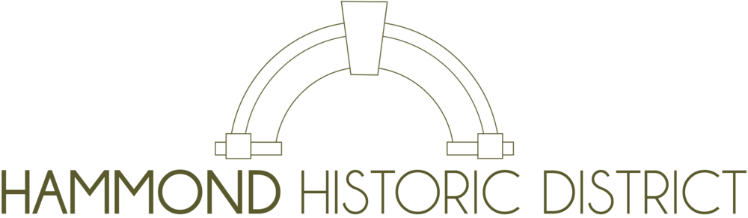 AGENDA HAMMOND HISTORIC DISTRICT COMMISSIONMay 16th, 2018 – 11:00AMHAMMOND CITY COUNCIL CHAMBERS - 312 EAST CHARLES STREETCALL TO ORDERVERIFICATION OF MEETING NOTICEROLL CALLAPPROVAL OF MINUTES – April 18th, 2018OLD BUSINESS:113 N. Oak – Exterior RenovationsNEW BUSINESS:205 E. Thomas (Our Mom’s) – Window SignageUPDATE FROM DIRECTORPUBLIC INPUT ADJORNMENTNEXT MEETING:  June 20th, 2018